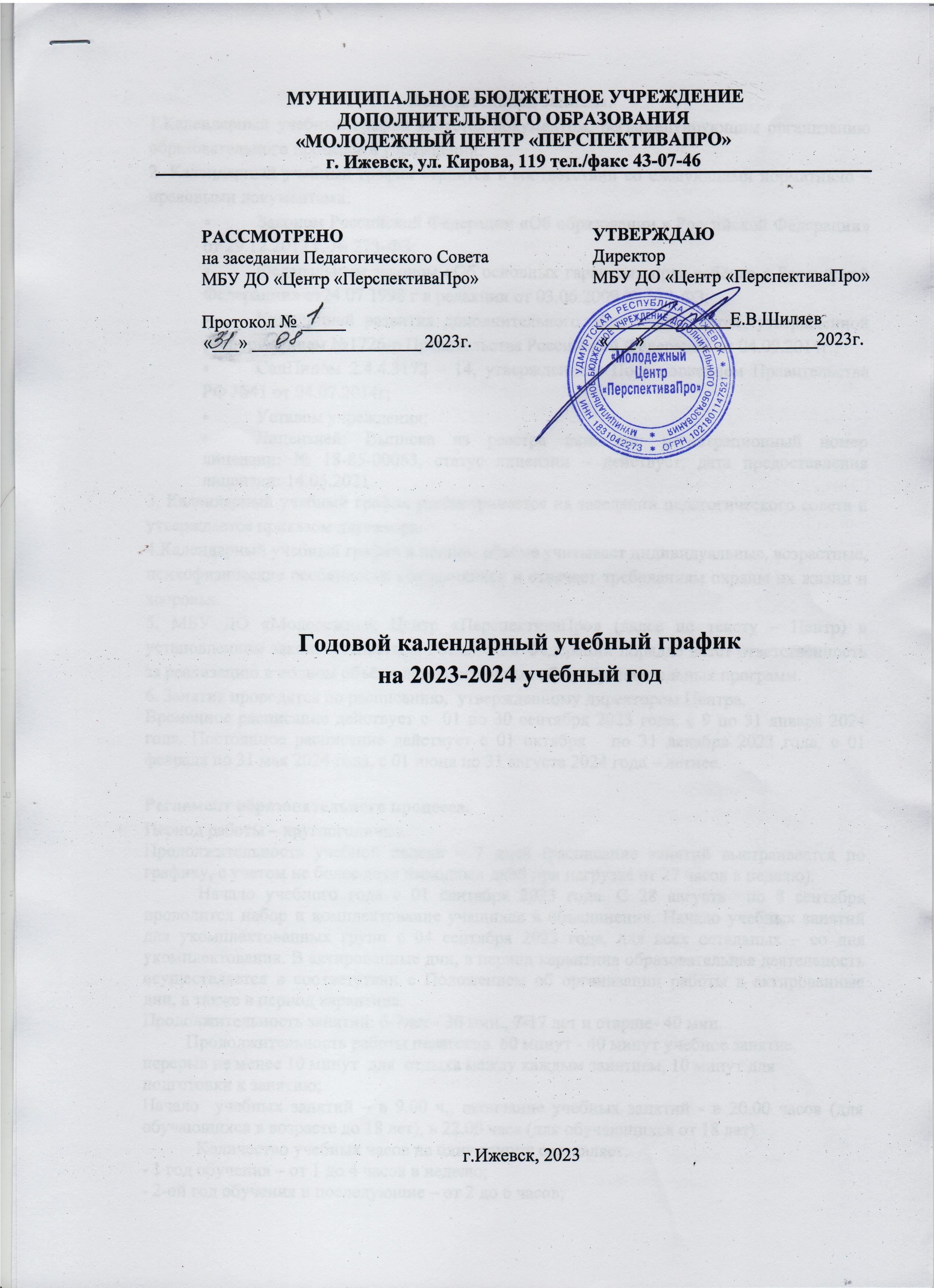 Пояснительная записка.1.Календарный учебный график является документом, регламентирующим организацию образовательного процесса в учреждении.2. Календарный учебный график строится в соответствии со следующими нормативно –правовыми документами:Законом Российской Федерации «Об образовании в Российской Федерации» от 29.12.2012 г. № 273-ФЗ;Федеральным законом «Об основных гарантиях прав ребёнка в Российской Федерации» от24.07 1998 г в редакции от 03.06.2009 № 118-ФЗ;Концепцией развития дополнительного образования детей, утвержденной распоряжением №1726-р Правительства Российской Федерации от 04.09.2014г.;СанПином 2.4.4.3172 – 14, утвержденным Постановлением Правительства РФ №41 от 04.07.2014г;Уставом учреждения;Лицензией: Выписка из реестра лицензий: регистрационный номер лицензии: № 18-85-00063, статус лицензии – действует, дата предоставления лицензии: 14.05.2021.3. Календарный учебный график рассматривается на заседании педагогического совета и утверждается приказом директора.4.Календарный учебный график в полном объёме учитывает индивидуальные, возрастные, психофизические особенности обучающихся и отвечает требованиям охраны их жизни и здоровья.5. МБУ ДО «Молодежный Центр «ПерспективаПро» (далее по тексту – Центр) в установленном законодательством Российской Федерации порядке несёт ответственность за реализацию в полном объёме дополнительных общеобразовательных программ.6. Занятия проводятся по расписанию,  утвержденному директором Центра.Временное расписание действует с  01 по 30 сентября 2023 года, с 9 по 31 января 2024 года. Постоянное расписание действует с 01 октября   по 31 декабря 2023 года, с 01 февраля по 31 мая 2024 года, с 01 июня по 31 августа 2024 года – летнее. Регламент образовательного процесса.Период работы – круглогодично. Продолжительность учебной недели – 7 дней (расписание занятий выстраивается по графику, с учетом не более двух выходных дней при нагрузке от 27 часов в неделю). Начало учебного года с 01 сентября 2023 года. С 28 августа  по 8 сентября проводится набор и комплектование учащихся в объединения. Начало учебных занятий для укомплектованных групп с 04 сентября 2023 года, для всех остальных – со дня укомплектования. В актированные дни, в период карантина образовательная деятельность осуществляется в соответствии с Положением об организации работы в актированные дни, а также в период карантина.Продолжительность занятий: 6-7лет - 30 мин., 7-17 лет и старше- 40 мин. Продолжительность работы педагогов  60 минут - 40 минут учебное занятие, перерыв не менее 10 минут  для  отдыха между каждым занятием, 10 минут для подготовки к занятию; Начало  учебных занятий – в 9.00 ч., окончание учебных занятий - в 20.00 часов (для обучающихся в возрасте до 18 лет), в 22.00 часа (для обучающихся от 18 лет).Количество учебных часов на одну группу составляет: - 1 год обучения – от 1 до 4 часов в неделю; - 2-ой год обучения и последующие – от 2 до 6 часов; - допускаются 3-х, 4-х, 6-и -часовые занятия в день, если это связано с репетиционной, исследовательской, спортивного совершенствования, профессионально-ориентированной, проектной, экскурсионной   деятельностью и т. п. В летний период педагогами реализуются дополнительные общеобразовательные программы, в том числе в рамках летних площадок на базе клубов по месту жительства. В соответствии со  Статьей 112 Трудового кодекса Российской Федерации  в 2024 году установлены следующие нерабочие праздничные дни в Российской Федерации: 1, 2, 3, 4, 5, 6 и 8 января – Новогодние каникулы; 7 января – Рождество Христово; 23 февраля – День защитника Отечества; 8 марта – Международный женский день; 1 мая – Праздник Весны и Труда; 9 мая – День Победы; 12 июня – День России;4 ноября – День народного единства. Согласно статье 6 ТК РФ законами и иными нормативно правовыми актами органов государственной власти субъектов Российской Федерации могут быть установлены дополнительные нерабочие праздничные дни. Соответствующая норма содержится также в Постановлении Президиума Верховного Суда РФ от 21.12.2011 № 20-ПВ11 и в пункте 8 письма Минтруда России от 10.07.2003 № 1139-21. Дополнительно нерабочими праздничными днями могут объявляться религиозные праздники в порядке, предусмотренном ч. 7 ст. 4 Федерального закона от 26.09.1997 № 125-ФЗ. Перенос выходных дней В соответствии с частью 2 статьи 112 Трудового кодекса Российской Федерации при совпадении выходного и нерабочего праздничного дней выходной день переносится на следующий после праздничного рабочий день. 	Исключением из этого правила являются выходные дни, совпадающие с нерабочими праздничными днями с 1 по 8 января. Правительство Российской Федерации переносит два выходных дня из числа этих дней на другие дни в очередном календарном году. В соответствии с частью пятой статьи 112 ТК РФ в целях рационального использования работниками выходных и нерабочих праздничных дней выходные дни могут переноситься на другие дни федеральным законом или нормативным правовым актом Правительства Российской Федерации. В 2024 году в соответствии с Проектом Постановления Правительства РФ «О переносе выходных дней в 2024 году» переносятся следующие выходные дни: с субботы 6 января на пятницу 10 мая; с воскресенья 7 января на вторник 31 декабря; в субботы 27 апреля на понедельник 29 апреля; с субботы 2 ноября на вторник 30 апреля; с субботы 28 декабря на понедельник 30 декабря. C учетом переноса выходных дней в 2024 году "новогодние каникулы" для работников продлятся 10 дней - с 30 декабря 2023 года по 8 января 2024 года. Длинные выходные ждут россиян также в феврале (23 – 25 февраля) и марте (8 – 10 марта). В апреле - мае 2024 года работники будут отдыхать с 28 апреля по 1 мая в связи с празднованием Праздника Весны и Труда, а также с 9 по 12 мая в связи с празднованием Дня Победы. Суббота 27 апреля 2024 года станет в 2024 году рабочим днем. В июне 2024 года День России 12 июня выпадает на среду, а в ноябре будет всего два выходных в связи с празднованием Дня народного единства – 3 и 4 ноября 2024 года. Суббота 2 ноября 2024 года будет рабочим днем.  №Этапы образовательного процессаДатаПримечание1.  Набор обучающихся28 августа –08 сентября 2023 г.Комплектование групп. Учащиеся принимаются в объединения на основании их заявления, по итогам занесения данных на основании сертификата в Навигатор персонифицированного дополнительного образования. 2.Начало учебного года01 сентября 2023 г.В соответствии с  приказом учреждения.3Зачисление обучающихсяС 04.09.2023В соответствии с  приказом учреждения  №4-у от 04.09.2023г.4.Промежуточная, итоговая аттестация обучающихсяАттестация в Учреждении проводится 2 раза в год: промежуточная – в декабре текущего года, и итоговая - в июне, июле – следующего.Форма, периодичность,  порядок проведения промежуточной и итоговой аттестации обучающихся и их перевод по итогам  учебного года в Учреждении регламентируется Положением об аттестации обучающихся и устанавливается годовым учебным календарным графиком, утверждаемым  директором. Освоение общеобразовательных программ завершается обязательной итоговой аттестацией обучающихся. Форма аттестации определяется педагогом самостоятельно в соответствии с критериями дополнительной общеобразовательной программой.